Draft Position PaperLong-term evolution of Network ManagementThe ICB has been tasked by the Commission to provide advice on the long-term (10-15 year) evolution of the Network , following a scenario-based approach. The deadline for delivery of advice to the Commission is Q2 2016The ISG has so far held a number of working sessions at ISG/60, 62 and 63. The ICB has also provided strategic direction on the topic through sessions at ICB/57, and 58 in addition to a separate 2 day ICB workshop held in January 2016A strawman discussion paper based on analysis of the work completed to-date was discussed at ICB/59 to scope the deliverable to the Commission.contextThe current EUROCONTROL designation as Network Manager runs until the end of RP2 (end of 2019). The future of network management is under review by the European Commission:the Network Functions Implementing Regulation (NF IR) () is in the second phase of a two-step review and update process.the Commission has procured a  of the Network Manager, which is due to report May 2016.The ICB recognises the coordination of network functions through a Network Manager, to ensure optimised use of resources, as a crucial part of realising the ICB’s vision for SES. Through consideration of the long-term evolution of network management, the ICB supports the review of network management, providing recommendations to support the update of the  IR.This draft position paper contains the revisions and additions agreed at ISG/64. The ISG is asked to review the updated paper ahead of ICB/60.evolution of the european atm network the network evolves the Network Manager must support future optimisation of the network to  the performance requirements of all stakeholders. With the Single European Sky (SES) at a critical point in its implementation, the European ATM network could fundamentally change shape over the next decade or so. The ICB considers the following factors to be relatively ‘certain’ about the European ATM network to 2030:performance  the  the  and role of a Network Manager  the  role of the Network Manager identified by the ICB  the need for, and role of a central body to perform the tasks necessary for the execution of the network functions are:) operational stakeholders  collaboratively to make Network decisions.  Increased collaboration between local operational stakeholders  allow a more distributed approach in the future  functions between the central sub regional and the local level This is enabled by the deployment of SESAR and moving to a Service Oriented Architecture and more agile service provision. The extent to which Member States allow stakeholders freedom to meet EU-wide ATM objectives. Incentivisation of service providers to operate as businesses  pave the way for innovation in service provision, including more regional service provision where it makes good business sense.principles of a network managerA Network Manager that is able to support and facilitate EU-wide decisions in the interest of the network to optimise performance is essential.Network  shall be executed in an impartial and cost-effective manner and performed on behalf of the Member States and stakeholders.designation of the Network Manager  the term should be long enough to  stability.The designated Network Manager should  the tasks necessary for the execution of the ATM network functions, in compliance with relevant EU legislation including the NF IR and the SES Performance regulation. There should be strong governance and  control over the Network Manager to ensure that services are provided in the most cost effective manner. The role of the Network Manager in facilitating decisions should be able to be defined clearly in recognition of the accountabilities for safety, operations and financial performance of actors in the network, in particular with relation to flow management. The Network Manager should ensure continuity and resilience of services provided to operational stakeholders. There should be fair and equitable access for all airspace users.recommendationsBuilding on the principles outlined above, the ICB makes the following recommendations which map to the structure of the NF IR. 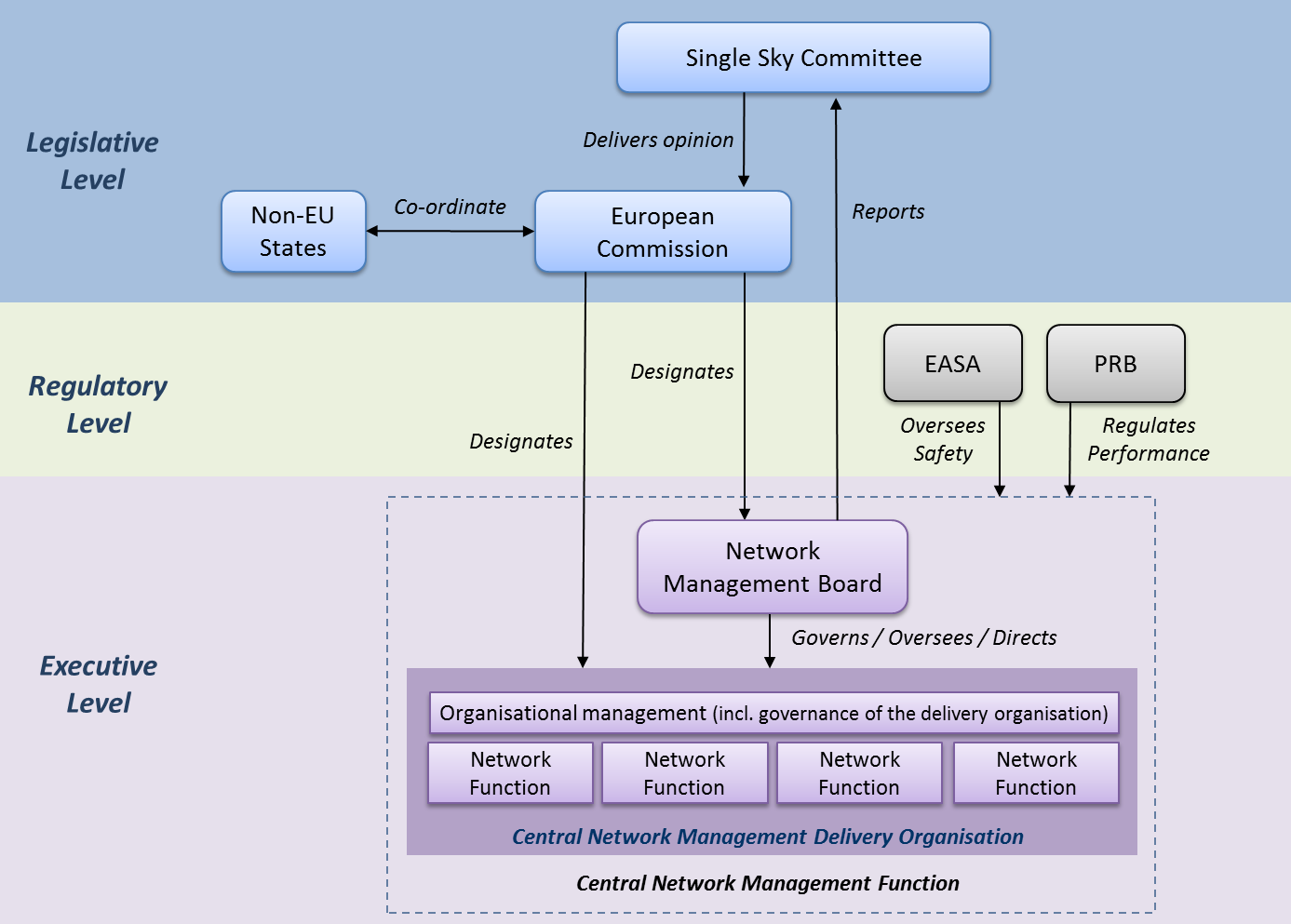 Organisation and management of Network functionsFrom 2020 onwards, the Network  (expanded in accordance with industry needs and subject to the EC designation) should be performed within the SES legal framework, recognizing the role of States and incorporating the need for an increased role of industry (ANSPs, airlines, airports and other future operational stakeholders) in  governance and  the activities of the . The  should  a regulated entity under the Performance and Charging Scheme, and subject to economic oversight by the Commission and safety oversight by EASA. The  activities should be clearly defined in scope and nature  be funded via a separate NM route charge.  It should deliver services as an autonomous entity respecting the rules established in the Framework Regulation including work programme, budget, governance and financing. Options for the future NM could include the re-designation of EUROCONTROL, the establishment of a public private partnership with EUROCONTROL or an industrial partnership outside of EUROCONTROL.The the Network Manager the governance of the  Manager, the  the Network Manager should  the  the governanceNetwork crisis managementThe role the EACCC has is an important one. There is no EU competence in crisis management, and the EU is not in a position to make decisions to tell Member States how they must react to crises in their airspace. The EACCC mechanism pools expertise together to work out a response to the crisis, which the Member States in question then delegates to a national ANSP or to the Network Manager to address. The Network Manager should continue to support EACCC.Additional Network Functions that  Network Manager should be responsible for the overall definition and design of the network, based on the European ATM Master Plan, ICAO GANP, SESAR solutions as well as inputs from the Deployment Manager, and operational stakeholders.barriers to changeIn addition to the  described above, following issues in order to optimise the performance of the European ATM network:Charging and Performance Scheme  drive the right behavioursService Orientated ArchitectureState sovereignty  and insurance issues delegated airspaceconclusionand Network Functions are important aspects of and will remain so.the future .